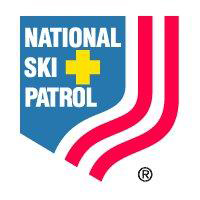 COMMENTS ADDITIONAL TO THE “NOTICE OF NOMINATION” FOR CT. REGION SECTION CHIEFThe CT region has two sections: Housatonic and Pequot.THE HOUSATONIC Section includes:  Lakeridge; Mohawk; Nutmeg; and Sundown Patrols.The Pequot Section includes:  Pahquioque;  Mt. Southington;  and Powder RidgeHousatonic SC’s are elected in the odd number years.Pequot SC’s are elected in the even number years.The SC is elected by a simple majority of the Patrol representatives or equivalent, of the patrols in the section.The term of office for the SC is two years, which begins after the election during the Regional Spring Officers Meeting, usually in April.A SC can be re-elected twice for a maximum of 6 years.The basic purpose of a SC is to assist the RD with general leadership of the section along with any assignments the RD may devise for the good of the overall section or Region.The SC is expected to develop a working relationship with the patrol leadership within the Section and assist in any way possible to alleviate or correct patrol related problems, including possible meetings with ski area management/owner personnel.The SC has a vote on any proposed Amendments to the CT Region by-laws.New SC’s are expected to attend a “New Officers” training session which is held by the Eastern Division at its annual meeting in April, usually in Albany, NY.New SC’s are also expected to become a member or leader of a specific committee at Eastern Division, such as OET, Finance, OEC, etc...New SC’s are also expected to submit a written report pertaining to the scope of their activity and responsibilities for the past year to the RD no later than the Regional Spring Officers Meeting.Each Section Chief carries a vote as a delegate to the Eastern Division Spring Officers Meeting to represent their section/Region in matters on which they are required to vote, matters such as by-law changes, dues increases, and budget approvals.From your Regional Election Committee: Tim AppletonKathy FitzpatrickJustin LonerganRob Schumann